チェックリスト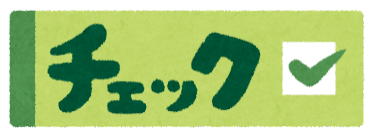 Class      No.       Name友達の作品を読み，よかった点や真似したい表現について書きましょう。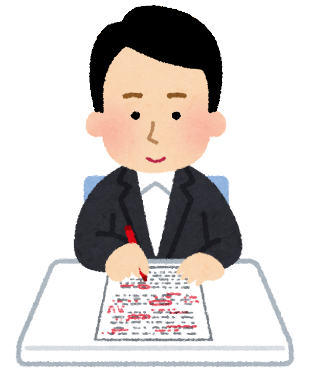 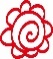 ☑チェック項目※１～４は全員チェック！余裕がある人は５，６もチェック！１□伝えたいこと（上のバンズ部分）が最初に書かれているか。２□具体的な説明や理由（ハンバーガーの具材）が書かれているか。３□自分の考えや気持ち（下のバンズ部分）が書かれているか。４□単語のスペル，文法事項（have＋過去分詞形）は正しいか。５□つなぎ言葉（and, but, because, first...など）は使われているか。６□代名詞（he, she, it, they...など）の使い方は正しいか。